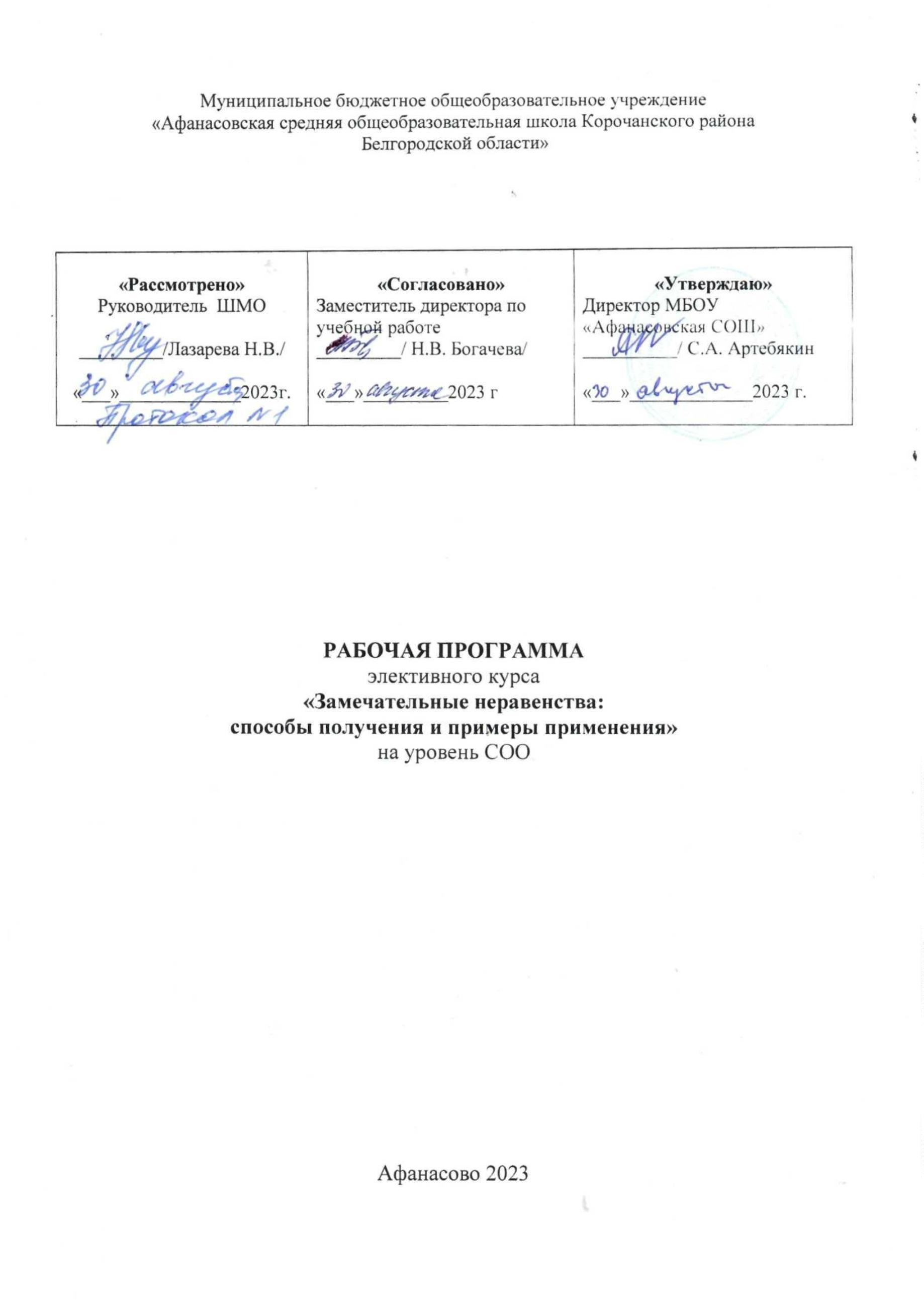 ПОЯСНИТЕЛЬНАЯ   ЗАПИСКАРабочая программа составлена на основе   программы  С.А. Гомонова «Замечательные неравенства: способы получения и примеры применения».      Элективный курс «Замечательные неравенства» рассчитан на 68 часов     Неравенства играют фундаментальную роль в большинстве разделов современной математики, без них не может обойтись ни физика, ни математическая статистика, ни экономика. Предлагаемый курс освещает намеченные, но совершенно не проработанные в общем курсе школьной математики  вопросы, начиная от доказательства простейших числовых неравенств, до обоснования «замечательных» неравенств Коши-Буняковского, Чебышева и Иенсона. Навыки в использовании этих неравенств необходимы всякому ученику, желающему хорошо подготовиться к решению задач самого высокого уровня.     Цель курса: изучение избранных классов неравенств с переменными и научное обоснование методов их получения, а также практическое применение изученного теоретического материала.     Задачи курса:      - рассмотреть примеры на установление истинности числовых неравенств и основные          методы  решения данных задач;     - рассмотреть частные случаи неравенства Коши, их обоснование и применение;     - рассмотреть метод математической индукции и его применение к доказательству  неравенств;     - познакомить учащихся с неравенством Коши для произвольного числа переменных;     - доказать неравенство Коши-Буняковского и показать его применение для решения задач;     - познакомить учащихся с неравенством Чебышева и некоторыми его обобщениями;     - дать представление о математике как общекультурной ценности на примерах применения неравенств в математической статистике, экономике, для решения некоторых классов задач оптимизационного характера без применения средств дифференциального исчисления.     Данный элективный курс имеет прикладное и общеобразовательное значение, способствует развитию логического мышления учащихся, использует целый ряд межпредметных связей.СОДЕРЖАНИЕ ПРГРАММЫ ЭЛЕКТИВНОГО КУРСА     1. Числовые неравенства и их свойства     Понятие положительного и отрицательного числа, число нуль. Основные законы сложения и умножения действительных чисел. Свойства суммы и произведения положительных чисел. Понятие «больше» для действительных чисел, его геометрическая интерпретация и  свойства. Понятия «меньше», « не больше», «не меньше» для действительных чисел и их свойства. Числовые неравенства.     2. Основные методы установления истинности числовых неравенств с переменными.     Сравнение двух чисел – значений числовых выражений « по определению», путем сравнения их отношения с единицей, путем сравнения их степеней, путем сравнения их с промежуточными числами ( числом), метод введения вспомогательной функции, метод использования «замечательных» неравенств.     3. Основные методы решения задач на установление истинности неравенств с переменными.     Частные случаи неравенства Коши, их обоснование и применение. Неравенство-следствие. Равносильные неравенства. Равносильные задачи на доказательство или опровержение неравенств. Методы установление истинности неравенств с переменными: метод «от противного», метод анализа, метод усиления и ослабления, метод подстановки, метод использования тождеств, метод введения вспомогательных функций, метод понижения степеней выражений, образующих левую и правую части неравенств.     4. Метод математической индукции и его применение к доказательству неравенств. Неравенство Коши для произвольного числа переменных.    Индукция вообще и в математике в частности. Система аксиом  Дж. Пеано. Схема применения принципа математической индукции. Некоторые модификации метода математической индукции. Две теоремы о сравнении соответствующих членов двух последовательностей с помощью сравнения  разности или отношения двух соседних членов одной последовательности с разностью  или отношением двух членов другой последовательности. Примеры. Неравенство Коши для произвольного числа переменных. Некоторые неравенства, эквивалентные неравенству Коши.      5. Неравенство Коши-Буняковского и его применение для решения задач.     Формулировка и обоснование теоремы, устанавливающей соотношение Коши-Буняковского  и дающая критерий реализации этого соотношения в варианте равенства. Геометрическая интерпретация неравенства Коши-Буняковского.  Векторный  вариант записи этого неравенства.     6. Неравенства подсказывают методы их обоснования.     Метод Штурма. Использование симметричности, однородности цикличности левой и правой частей неравенств. Геометрические неравенства, устанавливающие соотношения между длинами сторон треугольника.     7. Средние степенные величины.     Средние величины в школьном курсе математики, физики. Многообразие «средних» .Среднее арифметическое, среднее геометрическое и соотношение между ними в случае двух параметров. Геометрическая интерпретация. Четыре средние линии трапеции.     8. Неравенство Чебышева и некоторые его обобщения.     Неравенство Чебышева: простейший вариант и его обобщение, порожденное понятием одномонотонной  последовательности. Неравенства, обобщающие как неравенство Чебышева, так и неравенство Коши-Буняковского.     9. Генераторы замечательных неравенств.     Свойства квадратичной функции – источник простейших неравенств. Неравенство треугольника. Свойства одномонотонных последовательностей – источник замечательных неравенств. Неравенство Иенсона.     10. Применение неравенств.     Задача Дидоны ( упрощенный вариант) и другие задачи на оптимизацию. Поиск наибольшего и наименьшего значений функции с помощью замечательных неравенств.ТРЕБОВАНИЯ К УРОВНЮ ПОДГОТОВКИ УЧАЩИХСЯ     В результате изучения курса учащиеся должны      - иметь ясное представление о положительных, отрицательных числах и о числе нуль, а также свойствах, связанных с операциями арифметического сложения и умножения действительных чисел;     - знать и уметь использовать понятия «не больше» и « не меньше» для действительных чисел, применять такие свойства ряда элементарных функций, как возрастание и убывание, свойства числовых неравенств;     - уметь применять переходы к сравнению дополнений до единицы и к сравнению расстояний до ближайшего целого числа, а также переход к алгебраическим выражениям;     - знать и уметь использовать для сравнения значений числовых выражений свойство монотонности  степенной функции;     - знать неравенство Коши и уметь применять его для решения задач;     - владеть понятиями неравенство с переменными, решение неравенства, неравенство-следствие, система неравенств, совокупность неравенств, выполнять геометрическую интерпретацию понятий;     - применять такие методы установления истинности неравенств, как метод синтеза и метод анализа, метод «от противного» и метод использования тождеств;     - уметь доказывать неравенство Коши для трех и четырех переменных, применять неравенство Коши для обоснования неравенств с переменными;     - знать метод перебора всех вариантов и уметь применять его при доказательстве неравенств с переменными;     - иметь представление о системе аксиом Пеано; наизусть знать аксиому математической индукции;     - иметь представление о нескольких вариантах метода математической индукции и уметь их использовать при решении задач;     - знать и уметь доказывать неравенство Коши-Буняковского двумя способами (методом вспомогательной функции и с помощью тождества Лагранжа); уметь применять неравенство при решении задач;     - иметь ясное представление о методе Штурма доказательства неравенств с переменными;     - знать определение симметрической функции и симметрического неравенства; уметь использовать для доказательства неравенства его симметричность;     - знать общее определение средней величины произвольного конечного числа действительных чисел; иметь представление о применении в физике средних величин;     - знать и уметь использовать среднее арифметическое взвешенное при решении задач;     - знать и уметь доказывать теорему о соотношении между четырьмя средними в случае двух переменных;     -знать неравенство Чебышева, его доказательство и простейшие обобщения, уметь применять в решении задач;     - знать и уметь использовать основные свойства линейной и квадратичной функций для обоснования и получения неравенств с переменными;     - знать неравенство треугольника и теорему косинусов и уметь использовать их для обоснования и получения неравенств.2. Содержание программы по элективному курсу «Замечательные неравенства:способы получения и примеры применения»3. Календарно-тематическое планированиеКласс ______11_______Количество часов   в год   ___68__ ;                          в неделю _2__ .Учебник «Замечательные неравенства: способы получения и примеры применения»10 – 11 кл.: учебное пособие / С.А. Гомонов. – 2-е изд., стереотип. – М.: Дрофа, 2006.Программа составлена на основе методического пособия к элективному курсу С.А. Гомонова «Замечательные неравенства: способы получения и примеры применения» - М.: Дрофа, 2007.                                 УЧЕБНО-МЕТОДИЧЕСКОЕ ОБЕСПЕЧЕНИЕГомонов С.А. Замечательные неравенства: способы получения и примеры применения. 10-11 классы. Элективные курсы. Учебное пособие для профильных классов общеобразовательных учреждений.- М.: Дрофа, 2005Гомонов С.А. Замечательные неравенства: способы получения и примеры применения. 10-11 классы. Методические рекомендации.- М.: Дрофа, 2005Элективные курсы в профильном обучении под редакцией А.Г.Каспржака. Образовательная область «Математика». Министерство образования РФ.- Национальный фонд подготовки кадров.- М.:Вита-Пресс, 2004                     . Сведения о программе (примерной или авторской), на основании которой разработана рабочая программа, с указанием наименования, если есть – авторов и места, года изданияРабочая программа по элективному курсу «Замечательные неравенства: способы получения и примеры применения» составлена на основе методического пособия к элективному курсу С.А. Гомонова «Замечательные неравенства: способы получения и примеры применения» - М.: Дрофа, 2007.2. Информация об используемом учебнике«Замечательные неравенства: способы получения и примеры применения»10 – 11 кл.: учебное пособие / С.А. Гомонов. – 2-е изд., стереотип. – М.: Дрофа, 2006.3. Информация о количестве учебных часов, на которое рассчитана рабочая программа (в соответствии с учебным планом, годовым календарным учебным графиком), в том числе о количестве обязательных часов для проведения контрольных, лабораторных, практических работРабочая программа рассчитана на 34 учебные недели, __68__ часа в годИх них контрольных работ__1__ часов             лабораторных работ __0__ часов             практических работ __0__ часов4. Информация об используемых технологиях обучения, формах уроков и т. п., а также о возможной внеурочной деятельности по предметуПредлагаемые формы организации учебных занятий: лекционно-семинарская, работа в малых группах, самостоятельная работа с различными источниками, занятия с использованием поисковых и исследовательских методов.Используется технология критического мышления.5. Планируемый результат на конец учебного года(в соответствии с требованиями, установленными федеральными государственными образовательными стандартами, образовательной программой образовательного учреждения, а также требованиями ОГЭ и ЕГЭ).        Знать:определение числового неравенства и его свойства;определение средних величин и их свойства.Уметь:правильно употреблять математическую терминологию;работать с литературными источниками, находить и использовать информацию в бумажных и электронных изданиях;исследовать функцию на выпуклость, вогнутость;находить наибольшее и наименьшее значения функции с помощью замечательных неравенств;применять неравенства при решении статистических и оптимизационных задач.Название темы (раздела)Необходимое количество часов для ее изучения
Содержание учебного материала
Планируемый результатЗамечательные неравенства и их свойства40Числовые неравенства и их свойства. Основные методы установления истинности числовых неравенств. Основные методы установления истинности неравенств с переменными. Частные случаи неравенства Коши, их обоснование и применение. Метод математической индукции и его применение к доказательству неравенств. Неравенство Коши для произвольного числа переменных. Неравенство Коши – Буняковского и его применение к решению задач.Знать: определение числового неравенства и его свойства; определение средних величин и их свойства.Уметь: правильно употреблять математическую терминологию; работать с литературными источниками, находить и использовать информацию в бумажных и электронных изданиях.Средние величины и соотношения между ними28Средние степенные величины. Неравенство Чебышева и некоторые его обобщения. Генераторы замечательных неравенств. Применение неравенств.Уметь: исследовать функцию на выпуклость, вогнутость; находить наибольшее и наименьшее значения функции с помощью замечательных неравенств; применять неравенства при решении статистических и оптимизационных задач.№ п/пДата проведенияТема (кол-во часов)Тема урокаТема (кол-во часов)Тема урокаПланируемый результат (поурочно)Часть I.    Замечательные неравенства (26 часов)Часть I.    Замечательные неравенства (26 часов)Часть I.    Замечательные неравенства (26 часов)Часть I.    Замечательные неравенства (26 часов)Часть I.    Замечательные неравенства (26 часов)Глава I Замечательные неравенстваГлава I Замечательные неравенстваГлава I Замечательные неравенстваГлава I Замечательные неравенстваГлава I Замечательные неравенства16.09Некоторые понятия и свойства, считающиеся известными. Понятия «больше» и «меньше» для действительных чисел. Простейшие свойстваНекоторые понятия и свойства, считающиеся известными. Понятия «больше» и «меньше» для действительных чисел. Простейшие свойстваЗнать определение числовых неравенств и их свойства.27.09Простейшие свойства числовых неравенств. Методы  установления истинности числовых неравенствПростейшие свойства числовых неравенств. Методы  установления истинности числовых неравенствЗнать простейшие свойства числовых неравенств313.09Основные методы установления истинности неравенств с переменнымиОсновные методы установления истинности неравенств с переменнымиЗнать методы установления истинности числовых неравенств.Глава II. Основные методы установления истинности числовых неравенств, или как узнать, «что больше?»Глава II. Основные методы установления истинности числовых неравенств, или как узнать, «что больше?»Глава II. Основные методы установления истинности числовых неравенств, или как узнать, «что больше?»Глава II. Основные методы установления истинности числовых неравенств, или как узнать, «что больше?»Глава II. Основные методы установления истинности числовых неравенств, или как узнать, «что больше?»414.09Сравнение двух действительных чисел, заданных как значения числовых выражений «по определению»Сравнение двух действительных чисел, заданных как значения числовых выражений «по определению»Уметь решать задачи на сравнение двух действительных чисел, заданных как значения числовых выражений «по определению»520.09Решение  задач на сравнение двух действительных чисел, заданных как значения числовых выражений «по определению»Решение  задач на сравнение двух действительных чисел, заданных как значения числовых выражений «по определению»Уметь решать задачи на сравнение двух действительных чисел, заданных как значения числовых выражений «по определению»621.09Сравнение двух положительных действительных чисел путём сравнения с единицей их отношенияСравнение двух положительных действительных чисел путём сравнения с единицей их отношенияУметь решать задачи на сравнение двух положительных действительных чисел путём сравнения с единицей их отношения727.09Решение задач на сравнение двух положительных действительных чисел путём сравнения с единицей их отношенияРешение задач на сравнение двух положительных действительных чисел путём сравнения с единицей их отношенияУметь решать задачи на сравнение двух положительных действительных чисел путём сравнения с единицей их отношения828.09Сравнение двух действительных чисел с помощью сравнения их степенейСравнение двух действительных чисел с помощью сравнения их степенейУметь решать задачи на сравнение двух действительных чисел с помощью сравнения их степеней94.10Решение задач на сравнение двух действительных чисел с помощью сравнения их степенейРешение задач на сравнение двух действительных чисел с помощью сравнения их степенейУметь решать задачи на сравнение двух действительных чисел с помощью сравнения их степеней105.10Метод сравнения двух чисел с помощью нахождения «промежуточного» для них числа (метод оценок «сверху» и «снизу»)Метод сравнения двух чисел с помощью нахождения «промежуточного» для них числа (метод оценок «сверху» и «снизу»)Знать метод сравнения двух чисел с помощью нахождения «промежуточного» для них числа (метод оценок «сверху» и «снизу»)1111.10Решение задач по методу сравнения двух чисел с помощью нахождения «промежуточного» для них числа (метод оценок «сверху» и «снизу»)Решение задач по методу сравнения двух чисел с помощью нахождения «промежуточного» для них числа (метод оценок «сверху» и «снизу»)Уметь решать задачи по методу сравнения двух чисел с помощью нахождения «промежуточного» для них числа (метод оценок «сверху» и «снизу»)1212.10Метод вспомогательной функции и использования её свойстваМетод вспомогательной функции и использования её свойстваЗнать метод вспомогательной функции и использования её свойства1318.10Решение задач методом вспомогательной функции и использования её свойстваРешение задач методом вспомогательной функции и использования её свойстваУметь решать задачи методом вспомогательной функции и использования её свойства1419.10Метод применения замечательных неравенствМетод применения замечательных неравенствЗнать метод применения  замечательных неравенств1525.10Решение задач по теме: «Метод применения замечательных неравенств»Решение задач по теме: «Метод применения замечательных неравенств»Уметь решать задачи с применением метода замечательных неравенств1626.10Задачи, иллюстрирующие различные методы сравненияЗадачи, иллюстрирующие различные методы сравненияУметь решать задачи с использованием различных методов сравнения чиселГлава III. Основные методы решения задач на установление истинности неравенств с переменными. Частные случаи неравенства Коши, их обоснование и применениеГлава III. Основные методы решения задач на установление истинности неравенств с переменными. Частные случаи неравенства Коши, их обоснование и применениеГлава III. Основные методы решения задач на установление истинности неравенств с переменными. Частные случаи неравенства Коши, их обоснование и применениеГлава III. Основные методы решения задач на установление истинности неравенств с переменными. Частные случаи неравенства Коши, их обоснование и применениеГлава III. Основные методы решения задач на установление истинности неравенств с переменными. Частные случаи неравенства Коши, их обоснование и применение178.11Понятие неравенства с переменными, сопутствующие ему понятия,  его решенияПонятие неравенства с переменными, сопутствующие ему понятия,  его решения189.11Неравенство – следствие. Равносильные неравенства. Опровержимые неравенстваНеравенство – следствие. Равносильные неравенства. Опровержимые неравенстваРешение задач на установление истинности неравенств с переменнымиРешение задач на установление истинности неравенств с переменнымиРешение задач на установление истинности неравенств с переменнымиРешение задач на установление истинности неравенств с переменнымиРешение задач на установление истинности неравенств с переменными1915.11Метод анализа при решении задач на установление истинности неравенств с переменнымиМетод анализа при решении задач на установление истинности неравенств с переменнымиУметь решать задачи на на установление истинности неравенств с переменными. Частные случаи неравенства Коши2016.11Метод синтеза при решении задач на установление истинности неравенств с переменнымиМетод синтеза при решении задач на установление истинности неравенств с переменнымиУметь решать задачи на на установление истинности неравенств с переменными. Частные случаи неравенства Коши2122.11Метод от противного при решении задач на установление истинности неравенств с переменнымиМетод от противного при решении задач на установление истинности неравенств с переменнымиУметь решать задачи на на установление истинности неравенств с переменными. Частные случаи неравенства Коши2223.11Метод использования тождеств при решении задач на установление истинности неравенств с переменнымиМетод использования тождеств при решении задач на установление истинности неравенств с переменнымиУметь решать задачи на на установление истинности неравенств с переменными. Частные случаи неравенства Коши2329.11Метод оценивания при решении задач на установление истинности неравенств с переменнымиМетод оценивания при решении задач на установление истинности неравенств с переменнымиУметь решать задачи на на установление истинности неравенств с переменными. Частные случаи неравенства Коши2430.11Метод введения новых переменных или метод подстановки при решении задач на установление истинности неравенств с переменнымиМетод введения новых переменных или метод подстановки при решении задач на установление истинности неравенств с переменнымиУметь решать задачи на на установление истинности неравенств с переменными. Частные случаи неравенства Коши25 6.12Метод введения вспомогательных функций  с целью использования их свойствМетод введения вспомогательных функций  с целью использования их свойствУметь решать задачи на на установление истинности неравенств с переменными. Частные случаи неравенства Коши267.12«Школьный» вариант неравенства Коши«Школьный» вариант неравенства КошиУметь решать задачи на на установление истинности неравенств с переменными. Частные случаи неравенства Коши2713.12Частные случаи неравенства Коши, их обоснование и примененияЧастные случаи неравенства Коши, их обоснование и примененияУметь решать задачи на на установление истинности неравенств с переменными. Частные случаи неравенства КошиГлава IV. Метод математической индукции и его применение к доказательству неравенств. Неравенство Коши для произвольного числа переменныхГлава IV. Метод математической индукции и его применение к доказательству неравенств. Неравенство Коши для произвольного числа переменныхГлава IV. Метод математической индукции и его применение к доказательству неравенств. Неравенство Коши для произвольного числа переменныхГлава IV. Метод математической индукции и его применение к доказательству неравенств. Неравенство Коши для произвольного числа переменныхГлава IV. Метод математической индукции и его применение к доказательству неравенств. Неравенство Коши для произвольного числа переменных2814.12Метод перебора всех вариантов(«полная индукция») и метод математической индукцииМетод перебора всех вариантов(«полная индукция») и метод математической индукцииУметь решать задачи с применением метода математической индукции2920.12Схема применения принципа (аксиомы) математической индукцииСхема применения принципа (аксиомы) математической индукцииУметь решать задачи с применением метода математической индукции3021.12Схема применения принципа (аксиомы) математической индукции. Решение задачСхема применения принципа (аксиомы) математической индукции. Решение задачУметь решать задачи с применением метода математической индукции3127.12Неравенство Коши для произвольного числа переменныхНеравенство Коши для произвольного числа переменныхУметь решать задачи с применением метода математической индукции3228.12Неравенство Коши для произвольного числа переменных. Решение задачНеравенство Коши для произвольного числа переменных. Решение задачУметь решать задачи с применением метода математической индукцииГлава V. Неравенство Коши-Буняковского и его применение к решению задачГлава V. Неравенство Коши-Буняковского и его применение к решению задачГлава V. Неравенство Коши-Буняковского и его применение к решению задачГлава V. Неравенство Коши-Буняковского и его применение к решению задачГлава V. Неравенство Коши-Буняковского и его применение к решению задач3310.01Неравенство Коши-Буняковского и условия его реализации в варианте равенстваНеравенство Коши-Буняковского и условия его реализации в варианте равенстваУметь решать задачи с применением Неравенство Коши-Буняковского3411.01Неравенство Коши-Буняковского и условия его реализации в варианте равенства. Решение задачНеравенство Коши-Буняковского и условия его реализации в варианте равенства. Решение задачУметь решать задачи с применением неравенства Коши-Буняковского3517.01Векторный вариант записи неравенства Коши-Буняковского и тригонометрическая подстановкаВекторный вариант записи неравенства Коши-Буняковского и тригонометрическая подстановкаУметь решать задачи с применением неравенства Коши-Буняковского3618.01Векторный вариант записи неравенства Коши-Буняковского и тригонометрическая подстановка. Решение задачВекторный вариант записи неравенства Коши-Буняковского и тригонометрическая подстановка. Решение задачУметь решать задачи с применением неравенства Коши-БуняковскогоГлава VI. Неравенства подсказывают методы их обоснованияГлава VI. Неравенства подсказывают методы их обоснованияГлава VI. Неравенства подсказывают методы их обоснованияГлава VI. Неравенства подсказывают методы их обоснованияГлава VI. Неравенства подсказывают методы их обоснования3724.01Приближение к экстремуму выравниванием значений переменных (метод Штурма)Приближение к экстремуму выравниванием значений переменных (метод Штурма)Уметь решать задачи с применением соотношений между длинами сторон треугольника3825.01Приближение к экстремуму выравниванием значений переменных (метод Штурма). Решение задачПриближение к экстремуму выравниванием значений переменных (метод Штурма). Решение задачУметь решать задачи с применением соотношений между длинами сторон треугольника3931.01Геометрические неравенства, устанавливаемые с применением соотношений между длинами сторон треугольникаГеометрические неравенства, устанавливаемые с применением соотношений между длинами сторон треугольникаУметь решать задачи с применением соотношений между длинами сторон треугольника401.02Геометрические неравенства, устанавливаемые с применением соотношений между длинами сторон треугольника. Решение задачГеометрические неравенства, устанавливаемые с применением соотношений между длинами сторон треугольника. Решение задачГеометрические неравенства, устанавливаемые с применением соотношений между длинами сторон треугольникаЧасть II.       Средние величины и соотношения между ними  - 28часЧасть II.       Средние величины и соотношения между ними  - 28часЧасть II.       Средние величины и соотношения между ними  - 28часЧасть II.       Средние величины и соотношения между ними  - 28часЧасть II.       Средние величины и соотношения между ними  - 28часГлава VII.  Средние степенные величины: свойства, происхождение и применениеГлава VII.  Средние степенные величины: свойства, происхождение и применениеГлава VII.  Средние степенные величины: свойства, происхождение и применениеГлава VII.  Средние степенные величины: свойства, происхождение и применениеГлава VII.  Средние степенные величины: свойства, происхождение и применение417.02Среднее арифметическое, геометрическое, гармоническое и квадратическое в случае двух параметров и большего числа параметровСреднее арифметическое, геометрическое, гармоническое и квадратическое в случае двух параметров и большего числа параметровУметь находить среднее арифметическое, геометрическое, гармоническое и квадратическое в случае двух параметров.428.02Среднее арифметическое, геометрическое, гармоническое и квадратическое в случае двух параметров и большего числа параметров. Решение задачСреднее арифметическое, геометрическое, гармоническое и квадратическое в случае двух параметров и большего числа параметров. Решение задачУметь находить среднее арифметическое, геометрическое, гармоническое и квадратическое в случае двух параметров.4314.02Среднее арифметическое взвешенное и его свойстваСреднее арифметическое взвешенное и его свойстваУметь решать задачи на средние величины  и соотношения между ними4415.02Среднее арифметическое взвешенное и его свойства. Решение задачСреднее арифметическое взвешенное и его свойства. Решение задачУметь решать задачи на средние величины  и соотношения между ними4521.02Средние степенные  и средние  взвешенные степенныеСредние степенные  и средние  взвешенные степенныеУметь решать задачи на средние величины  и соотношения между ними4622.02Средние степенные  и средние  взвешенные степенныеСредние степенные  и средние  взвешенные степенныеУметь решать задачи на средние величины  и соотношения между нимиГлава VIII.  Неравенство Чебышёва и некоторые его обобщенияГлава VIII.  Неравенство Чебышёва и некоторые его обобщенияГлава VIII.  Неравенство Чебышёва и некоторые его обобщенияГлава VIII.  Неравенство Чебышёва и некоторые его обобщенияГлава VIII.  Неравенство Чебышёва и некоторые его обобщения4728.02Неравенство Чебышёва и некоторые его обобщенияЗнать неравенство ЧебышеваЗнать неравенство Чебышева4829.02Неравенство Чебышёва и некоторые его обобщения. Решение задачЗнать неравенство ЧебышеваЗнать неравенство Чебышева496.03Обобщающие неравенстваИметь представление об обобщающих неравенствах.Иметь представление об обобщающих неравенствах.Глава IХ.  Генераторы замечательных неравенствГлава IХ.  Генераторы замечательных неравенствГлава IХ.  Генераторы замечательных неравенствГлава IХ.  Генераторы замечательных неравенствГлава IХ.  Генераторы замечательных неравенств507.03Свойства квадратичной функции – источник простейших неравенствУметь решать задачи, генерируя самые разнообразные истинные неравенства с переменнымиУметь решать задачи, генерируя самые разнообразные истинные неравенства с переменными5113.03Свойства квадратичной функции – источник простейших неравенств. Решение задачУметь решать задачи ,генерируя самые разнообразные истинные неравенства с переменнымиУметь решать задачи ,генерируя самые разнообразные истинные неравенства с переменными5214.03Неравенство ИенсонаУметь решать задачи, генерируя самые разнообразные истинные неравенства с переменнымиУметь решать задачи, генерируя самые разнообразные истинные неравенства с переменными5320.03Исследование функции на выпуклость и вогнутость5421.03Исследование функции на выпуклость и вогнутость. Решение задачУметь исследовать функции на выпуклость и вогнутость.Уметь исследовать функции на выпуклость и вогнутость.553.04Неравенства Коши-Гельдера и МинковскогоЗнать неравенства Коши-Гельдера и Минковского.Знать неравенства Коши-Гельдера и Минковского.564.04Неравенства Коши-Гельдера и Минковского. Решение задачЗнать неравенства Коши-Гельдера и МинковскогоЗнать неравенства Коши-Гельдера и МинковскогоГлава Х.  Применение неравенствГлава Х.  Применение неравенствГлава Х.  Применение неравенствГлава Х.  Применение неравенствГлава Х.  Применение неравенств5710.04Неравенства в финансовой математикеУметь решать финансовые задачи с применением некоторых неравенствУметь решать финансовые задачи с применением некоторых неравенств5811.04Неравенства в финансовой математике. Решение задач Уметь решать финансовые задачи с применением некоторых неравенствУметь решать финансовые задачи с применением некоторых неравенств5917.04Неравенства в финансовой математике. Решение задач на вкладыУметь решать финансовые задачи с применением некоторых неравенствУметь решать финансовые задачи с применением некоторых неравенств6018.04Задача Дидона и другие школьные задачи на оптимизациюУметь решать задачи на оптимизациюУметь решать задачи на оптимизацию6124.04Решение задач на оптимизациюУметь решать задачи на оптимизациюУметь решать задачи на оптимизацию6225.04Неравенства в математической статистике и экономике. Задачи на оптимизацию. Решение задачУметь решать задачи на оптимизациюУметь решать задачи на оптимизацию632.05Поиск наибольших и наименьших значений функций с помощью замечательных неравенствУметь находить наибольшие и наименьшие значения функций.Уметь находить наибольшие и наименьшие значения функций.648.05Поиск наибольших и наименьших значений функций. Решение задачУметь находить наибольшие и наименьшие значения функцийУметь находить наибольшие и наименьшие значения функций6515.05Поиск наибольших и наименьших значений функций. Решение задачУметь находить наибольшие и наименьшие значения функций.Уметь находить наибольшие и наименьшие значения функций.6616.05Поиск наибольших и наименьших значений функций. Решение задачУметь находить наибольшие и наименьшие значения функцийУметь находить наибольшие и наименьшие значения функций6722.05Итоговый контроль6823.05Заключительный урок по курсу